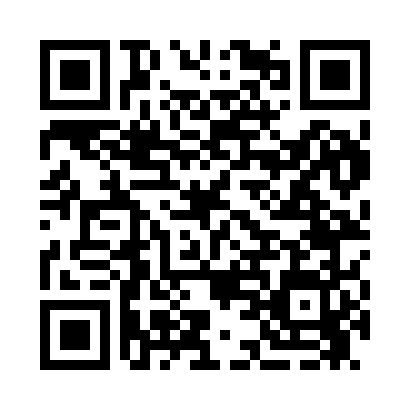 Prayer times for Bragg City, Arkansas, USAMon 1 Jul 2024 - Wed 31 Jul 2024High Latitude Method: Angle Based RulePrayer Calculation Method: Islamic Society of North AmericaAsar Calculation Method: ShafiPrayer times provided by https://www.salahtimes.comDateDayFajrSunriseDhuhrAsrMaghribIsha1Mon4:426:061:165:008:269:502Tue4:436:061:165:018:269:493Wed4:436:061:165:018:269:494Thu4:446:071:175:018:269:495Fri4:456:071:175:018:269:496Sat4:456:081:175:018:269:487Sun4:466:081:175:018:259:488Mon4:476:091:175:028:259:479Tue4:476:101:175:028:259:4710Wed4:486:101:175:028:259:4711Thu4:496:111:185:028:249:4612Fri4:506:111:185:028:249:4613Sat4:506:121:185:028:249:4514Sun4:516:121:185:028:239:4415Mon4:526:131:185:028:239:4416Tue4:536:141:185:028:229:4317Wed4:546:141:185:028:229:4218Thu4:546:151:185:028:219:4219Fri4:556:161:185:038:219:4120Sat4:566:161:185:038:209:4021Sun4:576:171:185:038:209:3922Mon4:586:181:185:038:199:3823Tue4:596:181:185:028:189:3824Wed5:006:191:185:028:189:3725Thu5:016:201:195:028:179:3626Fri5:026:201:185:028:169:3527Sat5:036:211:185:028:169:3428Sun5:046:221:185:028:159:3329Mon5:046:221:185:028:149:3230Tue5:056:231:185:028:139:3131Wed5:066:241:185:028:129:30